KABIRU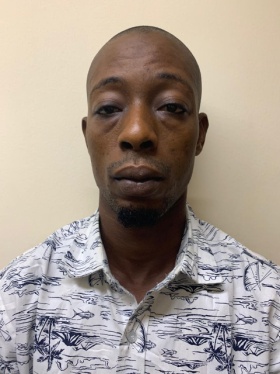 PERSONAL INFORMATIONSex:                                                           	MaleMarital Status:				MarriedDate of Birth:					19 August, 1985Nationality:					Nigerian Visa status :					Tourist visaReligion:                                                          IslamEmail:						kabiru-396413@2freemail.com OBJECTIVETo work in a challenge and dynamic environment where I can develop my skill and at the same time contribute to the overall success, achievement of goals and objectives of the organizationSKILLS AND ABILITY  Success driven and results-oriented Good interpersonal skills Adaptability and ability to multi task and meet deadlines Good oral and writing communication skills  Ability to lead and add value  Quick to learn  Good team player SUMMARY OF QUALIFICATION WITH DATE St James Grammar School                                     		             Senior School Certificate Examination (SSCE)Osun State Polytechnic Iree, Nigeria.          National Diploma in Bussiness StudiesWORKING EXPERIENCEFive-Star Hotel in NIGERIAPosition: General CleaningLagos Nigeria January2016 – October 2018Empty and wash bins, clean bath, shower, basin, toilet and bidet. Wash floor and glasses. Vacuum and dust the section of the corridor and stairs. Ensures pantries are clean and well stocked at all time.To work as part of a team in a constructive manners that will enables the hotel to achieve her objectivesclearing the table for the quest and ensuring their satisfaction Ensures all duties are performed in an efficient and effective manner with proper utilization and care.To always keep a smart appearance and wear my uniform correctly. HOBBIES    Reading Meeting new people Engaging in productive conversation LANGUAGE English 